Program Fisioterapi Dalam Pencegahan Kecacatan Fungsional Pada Pasien Kusta Dengan Xerosis: Studi KasusReceived: xxxxxx; Accepted: xxxxxx; Published: xxxxxxPendahuluan Penyakit kusta salah satu penyakit menular serta menimbulkan masalah yang kompleks.  Umumnya penyakit ini ditemukan di negara berkembang akibat dari keterbatasan negara dalam bidang kesehatan, pendidikan, serta kesejahteraan sosial ekonomi. Data WHO menunjukkan bahwa diperkirakan lebih dari 3.000.000 orang di seluruh dunia hidup dengan integritas kerusakan kulit akibat penyakit kusta (Yusuf et al., 2019).  Menurut The Ministry of Health Republic Indonesia (2015) saat ini Indonesia menempati peringkat ke-3 penderita kusta di dunia. Prevalensi terbanyak penderita kusta berada di India 950.000 kasus, Brazil 173.500 kasus, dan di Bangladesh 136.000 kasus (Tjay & Rahardja, 2002). Tahun 2012 kasus kusta di Indonesia sebanyak 23.169 dengan jumlah kecacatan tingkat 2 diantara penderita baru berkisar 2.025 orang (10,11%), jika dibandingkan dengan tahun sebelumnya yaitu 2011 maka terdapat peningkatan kasus kusta sebanyak 20.023 (Fajriyah et al., 2015). Menurut Dinas Kesehatan di Provinsi Jawa Tengah prevalensi penderita kusta pada tahun 2012 sebanyak 6.076 per 10.000 penduduk.Kusta disebut juga penyakit Morbus Hansen atau Lepra yaitu penyakit menyerang kulit seperti menyebabkan luka terhadap kulit, mati rasa, kerusakan saraf (sistem saraf perifer), melemahnya otot, melemahnya selaput lendir pada saluran pernafasan atas, serta melemahnya fungsi mata. Mycobacterium Leprae merupakan bakteri penyebab dari penyakit kusta yang hanya bisa berkembang pada beberapa sel manusia dan hewan tertentu serta akan bertumbuh pesat pada bagian tubuh yang bersuhu lebih dingin seperti wajah, tangan, kaki, maupun lutut (Siswanto et al., 2020). Penyakit ini termasuk tipe granulosa saluran pernapasan atas serta lesi pada kulit menjadi tanda yang dapat diamati dari luar. Bila tidak ditangani akan menjadi sangat progresif dan mengakibatkan kerusakan (Andareto, 2015). Kerusakan pada anggota tubuh seperti kulit, mukosa traktus respiratorius atas, tulang jari-jari, dan wajah dikarenakan tidak dapat berfungsi dengan normal dalam jangka panjang (Yusuf et al., 2008).Menurut World Health Organization (WHO) Kusta umumnya terbagi menjadi dua, yaitu Kusta Pausi Basiler (PB) atau Kusta tipe kering dan Kusta Multi Basiler (MB) atau Kusta tipe basah. Masing-masing memiliki klasifikasi tanda dan gejala yang berbeda. Hiperpigmentasi atau hipopigmentasi residual dan pengurangan atau hilangnya fungsi sensorik kulit (lesi anestesi) dapat tetap ada pada pasien kusta yang dirawat. Selain itu, adanya xerosis merupakan ciri menonjol dari kusta yang diobati (Song et al., 2009). Xerosis adalah suatu kondisi kekeringan pada lapisan epidermis kulit. Ini adalah kondisi yang relatif umum yaitu kulit bersisik, mengelupas, dan gatal. Area plantar kaki sangat rentan karena ketergantungannya pada sekresi keringat untuk tetap terhidrasi (Parker et al., 2018). Menurut Nevin & Rajamohan (2009) fisioterapi dapat memberikan beberapa intervensi seperti pemberian minyak kelapa dimana dapat menjaga kelembaban dan elastisitas kulit sekaligus meningkatkan proses regenerasi kulit sehingga kulit tidak mudah kering dan berkerut. Kulit yang kering dan pecah-pecah diolesi minyak kelapa dengan sedikit pijatan untuk mengendurkan otot-otot kulit sehingga menjadi lebih lembut, lembab, dan rileks. Kelenturan kondisi kulit dan sendi menjadi salah satu faktor internal yang mempengaruhi flesibilitas (Nindawi et al., 2021). Hal penting yang harus diperhatikan yaitu memeriksa keadaan pasien kusta apakah terdapat luka ataupun lecet, karena luka ataupun lecet sekecil apapun harus segera ditangani dan pasien diistirahatkan sampai sembuh (Fajriyah et al., 2015). Kerusakan integritas kulit seperti xerosis yang biasanya pada lengkungan atau lipatan sekitar tumit, tangan, dan jari jari harus segara ditangani jika tidak dapat menjadi pintu masuk infeksi yang akhirnya menyebar ke tulang dan sendi lalu mengakibatkan hilangnya jari. Berdasarkan gambaran di atas, peneliti tertarik melakukan studi kasus dalam upaya pencegahan kerusakan kulit, menjaga dan memelihara kemampuan fungsional pada pasien kusta.Metode Penelitian Studi kasus menggunakan metode analitik eksperimental. Studi dilakukan di Unit Rehabilitasi Kusta Donorojo selama satu bulan pada Desember 2021. Teknik pengumpulan data persetujuan subjek yaitu setelah dilakukannya pemeriksaan sebagai penentuan apakah subjek termasuk dalam kriteria yang akan diberikan program fisioterapi, kemudian diberikan penjelasan tentang tujuan dan maksud studi kasus, serta ditanya apakah bersedia berpartisipasi dalam studi kasus, selanjutnya dijelaskan mengenai jalannya studi kasus. Pengukuran keberhasilan program fisioterapi dalam studi kasus ini menggunakan Prevention of Disability (POD) sebagai alat ukur kecacatan, Overal Dry Skin Score (ODSS) sebagai alat ukur tingkat Xerosis, Goniometer sebagai alat ukur lingkup gerak sendi, dan Foot and Ankle Disability Index (FADI) sebagai alat ukur kemampuan fungsional. Data awal didapat data dari pre-test, dimana pasien melakukan semua pengukuran. Program fisioterapi yang diberikan, yaitu:Scrubbing, untuk mengangkat jaringan kulit mati sebagai tujuan dari scrubbing serta mempersiapkan kulit untuk menerima nutrisi perawatan selanjutnya. Dilakukan sebanyak tiga kali per minggu, dengan intensitas satu kali per hari.Virgin Coconut Oil (VCO) dengan massage, bertujuan untuk menutrisi dan meningkatkan kelembaban kulit agar tidak kering ataupun bersisik. Ditambahkannya massage dengan teknik efflurage, kneedding maupun wringing untuk merangsang jaringan otot, merilekskan persendian, dan memperlancar aliran darah. Dilakukan setiap hari dan cukup sekali per hari.Exercise, bertujuan untuk meningkatkan lingkup gerak sendi dan melatih kekuatan otot dimana pasien dapat melakukan passive dan active exercise seperti pumping exercise, calf stretching, dan calf strengthening. Dilakukan dengan ditahan selama tiga detik dan tiga kali per minggu dengan intensitas empat set, delapan repetisi per hari.Latihan berdiri ke berjalan bertujuan meningkatkan pergerakan sendi, kekuatan otot, dan kemampuan mobilisasi serta menurunkan ketergantungan pasien. Dilakukan dengan teknik full weight bearing selama tiga kali per minggu dan pelaksanaan satu kali per hari.Intervensi yang dilakukan memiliki tujuan jangka pendek yaitu mengurangi xerosis, meningkatkan kelembaban kulit, meningkatkan kekuatan otot, dan meningkatkan lingkup gerak sendi. Adapun jangka panjangnya untuk menjaga kelembaban kulit, memperbaiki estetika kulit, memelihara kualitas otot, dan mengoptimalkan kemampuan fungsional. Pada kondisi ini, pasien telah melakukan intervensi selama empat minggu. Pemberian edukasi pasien dapat melakukan latihan sendiri seperti yang telah terapis berikan, namun jangan berlebihan terutama sampai kelelahan karena dapat menyebabkan reaksi. Post-test (evaluasi) pada hari terakhir intervensi dilakukan pengukuran dengan instrumen yang digunakan di pre test.Hasil Penelitian Karakteristik PasienSeorang laki-laki yang berinisial S berusia 59 tahun merupakan pasien dari Unit Rehabilitasi Kusta Donorojo dengan diagnosa Morbus Hansen Reaksi Multi Basiler. Pasien dapat dipastikan reaksi dengan dilakukannya beberapa pemeriksaan seperti BTA (+).Lingkup Gerak SendiTabel 1. Lingkup Gerak SendiTabel 1 menunjukkan pada pengukuran lingkup gerak sendi yang dilakukan menggunakan Goniometer pada pergelangan kaki pada pre-test didapatkan hasil 20o untuk dorso flexion dan 10o untuk plantar flexion. Setelah diberikannya modalitas fisioterapi dilakukan kembali pengukuran, maka untuk post-test didapatkan hasil 25 o untuk dorso flexion dan 20o untuk plantar flexion.Prevention of Disability POD untuk Pemeriksaan Pencegahan KecacatanTabel 2. Pre-test dan Post-test  Penebalan Syaraf dengan PODTabel 2 menunjukkan hasil dari pre-test  terdapat penebalan syaraf pada syaraf Ulnaris dan syaraf Tibialis Posterior dan tidak terdapat nyeri. Setelah diberikannya modalitas fisioterapi dilakukan kembali pengukuran, maka untuk post-test didapatkan hasil normal atau tidak terdapat penebalan syaraf serta tidak terdapat nyeri.Tabel 3. Pre-test dan Post-test  Fungsi Syaraf Motorik PODTabel 3 hasil dari pre-test  menunjukkan terdapat kekuatan otot facial bernilai 5, ulnar 4 tetapi pada posisi intrinsik (4,5) sebelah kiri bernilai 0, median pada abduksi ibu jari bernilai 5 sedangkan opposisi ibu jari 4, radial pada extensi pergelangan tangan sebelah kanan bernilai 5 tetapi pada sebelah kiri bernilai 4, serta common peroneal pada dorsi flexionon dan eversion bernilai 4. Setelah diberikannya modalitas fisioterapi dilakukan kembali pengukuran. Post-test didapatkan hasil kekuatan otot facial bernilai 5, ulnar 4 tetapi pada posisi intrinsik (4,5) sebelah kiri bernilai 0, median pada abduksi ibu jari bernilai 5 sedangkan opposisi ibu jari 4, radial pada extensi pergelangan tangan sebelah kanan bernilai 5 tetapi pada sebelah kiri bernilai 4, lalu pada common peroneal pada dorsi flexionon dan eversion bagian kanan bernilai 4 sedangkan pada bagian kiri bernilai 5.Tabel 4. Pre-test dan Post-test Sensoris PODTabel 4 menunjukkan hasil dari pre-test  terdapat mati rasa pada telapak kaki kanan dan kiri. Setelah diberikannya modalitas fisioterapi dilakukan kembali pengukuran. Post-test didapatkan hasil hanya kaki kanan lah yang masih terdapat mati rasa.Tabel 5. Pre-test dan Post-test Bercak PODTabel 5 menunjukkan hasil pre-test bercak dimana garis horizontal menunjukkan adanya xerosis. Setelah diberikannya modalitas fisioterapi dilakukan kembali pengukuran post-test  maka hasi; menunjukkan xerosis sudah sangat berkurang.Overal Dry Skin Score ODSS untuk Mengukur Tingkat XerosisTabel 6. Tingkat XerosisTabel 6 menunjukkan pada pengukuran tingkat xerosis yang dilakukan menggunakan ODSS pada pergelangan kaki. Pre-test didapatkan hasil 4 yaitu dominasi skuama kasar, kulit kasar terlihat jelas, kemerahan, perubahan skematoma, dan keretakan. Setelah diberikannya modalitas fisioterapi dilakukan kembali pengukuran, maka untuk post-test didapatkan hasil 1 yaitu sisik halus, kulit kasar, dan kusam minimal. Dapat dilihat pada Gambar 1  perbedaan sebelum dan sesudah diberikannya treatment.Foot and Ankle Disability Index FADI untuk Kemampuan Fungsional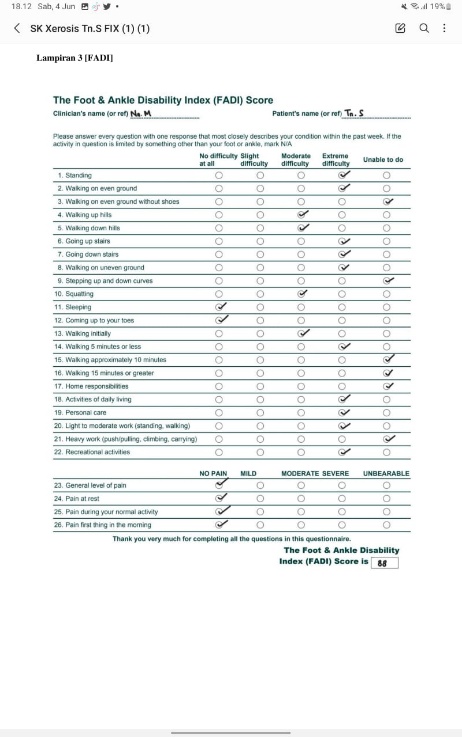 Gambar 2. Pre-test FADIGambar 2 menunjukkan pemeriksaan FADI untuk aktivitas fungsional dan didapatkan hasil pre-test bernilai 88.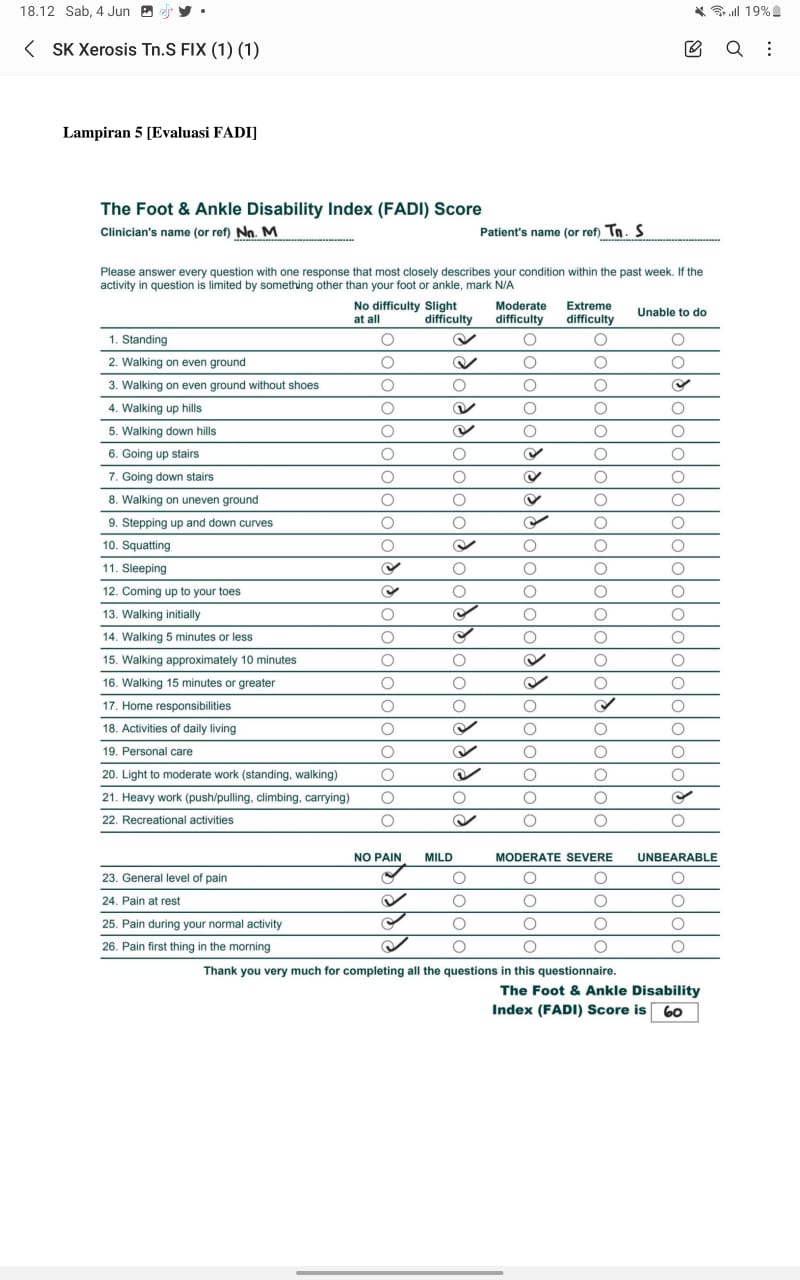 Gambar 3. Post-test FADIGambar 3 menunjukkan setelah diberikannya modalitas fisioterapi dilakukan kembali pengukuran (post-test) . Hasil yang diperoleh yaitu nilai 60 yang berarti adanya peningkatan kemampuan fungsional.Pembahasan Virgin Coconut Oil (VCO)Virgin Coconut Oil (VCO) terdapat beberapa keunggulan seperti tinggi akan kandungan asam laurat yang akan diubah menjadi monolaurin sebagai senyawa monogliserida antibiotik dalam tubuh dan termasuk antivirus, antibakteri, dan anti-protozoa (Widianti et al., 2015 dalam Yusuf et al., 2019). Oleh karena itu pemberian VCO (Virgin Coconut Oil) mempercepat proses penyembuhan dengan meningkatkan daya tahan tubuh terhadap penyakit. Virgin Coconut Oil (VCO) dimana terdapat kandungan asam kaprat yang memiliki rantai sedang dengan jumlah 10 karbon.  Asam kaprat berguna bagi kesehatan yang akan diubah menjadi monokaprin dan sangat berguna bagi penyakit yang berasal dari virus dan bakteri. Menurut Winarti et al. (2007) VCO juga dapat mengatasi obesitas, penyakit kulit, darah tinggi tekanan darah tinggi, dan Diabetes Melitus.Pada studi kasus ini, setelah diberikan VCO pada kulit pasien, hasilnya menunjukkan bahwa ada pengaruh yang signifikan pada kulit penderita kusta. Hal ini terjadi karena asam laurat yang terkandung dalam minyak kelapa sehingga dapat membantu meningkatkan kelembapan kulit.  Minyak kelapa dapat melembutkan kulit serta dapat menutrisi kulit hingga menjaga kelembaban kulit dan elastisitas kulit sekaligus memfasilitasi regenerasi kulit karena terkandung berbagai macam nutrisi seperti vitamin larut dalam lemak yaitu Vitamin D, E, K, A, dan provitamin A (Nevin & Rajamohan, 2009).Minyak kelapa yang dioleskan pada kulit kering atau seluruh tubuh pada kulit yang pecah-pecah dengan sedikit teknik pijatan berfungsi mengendurkan otot-otot kulit sehingga menjadi lembut, lembab, dan rileks (Veen et al., 2006). Pemberian VCO menunjukkan efek yang signifikan pada komponen intraseluler, matriks ekstraseluler, dan profil antioksidan selama penyembuhan luka. Kandungan kolagen total jaringan granulasi pada VCO lebih tinggi, kolagen merupakan komponen utama matriks ekstraseluler serta protein dominan jaringan granulasi untuk proses penyembuhan.  Pemberian VCO segera diberikan setelah cedera berlanjut selama beberapa minggu dan bahkan hingga luka ditutup (Zainuddin et al., 2016).ExerciseExercise yang diterapkan dalam penanganan pasien kusta ditujukan untuk mencegah terjadinya kontraktur serta kecacatan (Brandsma, 2016). Program latihan yang diterapkan secara terstruktur dan terprogram secara tepat mampu memberikan hasil yang baik bagi kemampuan tubuh. Prgram latihan perlu dirancang spesifik sesuai tujuan dan sesuai konsep prinsip FITT (Frequency, Intensity, Time, Type) (Pristianto et al., 2018).  Beberapa exercise yang dapat dilakukan yaitu peregangan, latihan aktif, serta latihan resisten/tahanan untuk otot-otot intrinsik kaki sebagai upaya pencegahan dan rehabilitasi kecacatan. Tujuan dilakukannya exercise untuk meningkatkan kualitas hidup penderita kusta dan mencegah timbulnya perubahan lain karena dapat meningkatkan sirkulasi darah lokal serta menghasilkan keselarasan pada kaki (Prado et al., 2019). Peradangan yang telah mereda, pengobatan harus diarahkan untuk mencegah kekakuan sendi, atrofi otot, dan peregangan pada otot yang mengalami kecacatan. Setelah aktivitas otot volunter kembali segera lakukan latihan aktif dan berkembang menjadi latihan resisten/tahanan. Pada tahap akhir, pasien didorong dalam penggunaan kemampuan anggota tubuh dalam beraktifitas berupa latihan fungsional.AmbulasiMenurut WHO ambulasi bertujuan untuk memperlancar peredaran darah lalu mempercepat sistem tubuh kembali normal. Ambulasi dapat mempercepat proses penyembuhan luka, mencegah komplikasi, hingga hari rawat menjadi lebih cepat (Widiantoro, 2018). Salah satu masalah yang dialami pasien kusta ialah keterbatasan fungsional seperti kesulitan berjalan. latihan ambulasi dapat dilakukan dengan atau tanpa alat bantu berjalan. Alat bantu jalan yang dapat digunakan pasien kusta pada latihan ambulasi antara lain crutches ataupun walker (KEPMENKES, 2019).Latihan berjalan mengikuti prinsip FITT (Frequency, Intensity, Time, Type) dan dapat diberikan sedini mungkin namun tetap memperhatikan kemampuan pasien (Mustiko & Pristianto, 2018). Frekuensi latihan berjalan merupakan banyaknya hari latihan dalam satu minggu dimana direkomendasikan oleh ACSM (American College of Sports Medicine) untuk latihan berjalan yaitu tiga hingga lima hari per minggu, tergantung dari intensitasnya. Peningkatan kardiorespirasi tidak optimal jika latihan yang dilakukan kurang dari tiga hari per minggu. Tidak direkomendasikan latihan dengan frekuensi lebih dari lima hari per minggu dengan intensitas tinggi karena akan meningkatkan risiko cedera pada sistem muskuloskeletal (Mubarak, 2018).Kesimpulan Hasil yang telah didapatkan dari penelitian dimana terdapat menunjukkan modalitas fisioterapi yang diberikan efektif memperbaiki kerusakan kulit dan mencegah kecacatan fungsional. Beberapa implikasi dari penelitian ini adalah:Bagi Pasien Kusta dengan Xerosis, pasien diharapkan dapat rutin melakukan latihan yang telah diberikan untuk menjaga dan memilihara kondisi secara optimal.Bagi peneliti selanjutnya, hal penting dalam penelitian selanjutnya untuk meningkatkan penguasaan keterampilan pemberian modalitas fisioterapi dengan rentang waktu yang relatif panjang untuk menilai pengaruh jangka panjang.Bagi Unit Rehabilitasi dan Sarana Kesehatan diharapkan dapat memfasilitasi program terapi dengan berbagai macam modifikasi dan media sehingga pasien dapat mengikuti program terapi dengan baik dan senang.Daftar Pustaka Andareto, O. (2015). Penyakit Menular di Sekitar Anda. Jakarta: Pustaka Ilmu Semesta. Retrieved from https://books.google.co.id/books?id=FR7nCgAAQBAJ&printsec=frontcover#v=onepage&q&f=falseBrandsma, J. W. (2016). Rehabilitation of Leprosy Affected People: An Overview. Clin Dermatol. 34(1). 66-9. DOI: https://doi.org/10.1016/j.clindermatol.2015.10.015Department of Health. (2015). Profile of Indonesia Health. The Ministry of Health Republic Indonesia. Indonesia. Department of Health. Do Prado, C. Y., Do, R., Carvalho, L. C., Guarda, E. O., Santos, C. B. A., Fagundes, W. A., & Iunes, D. H. (2019). The Effect of Exercises and Insoles on The Feet in Leprosy Patients. Fisioter Pesqui, 26(3), 247-257. DOI: https://doi.org/10.1590/1809-2950/18003026032019Fajriyah, N.N., Adriani, A., & Fatmawati. (2015). Efektivitas Minyak Zaitun untuk Pencegahan Kerusakan Kulit pada Pasien Kusta. Jurnal Ilmiah Kesehatan, 7(1). DOI: https://doi.org/10.48144/jiks.v7i1.61Menteri Kesehatan Republik Indonesia. (2019). Keputusan Menteri Kesehatan Republik Indonesia Nomor HK.01.07/MENKES/308/2019 Tentang Pedoman Nasional Pelayanan Kedokteran Tata Laksana Kusta. Retrieved from https://www.google.com/url?sa=t&source=web&rct=j&url=https://dinkes.jatimprov.go.id/userfile/dokumen/Kepmenkes%2520Th%25202019%2520Nomor%2520308%2520tentang%2520PNPK%2520Kusta.pdf&ved=2ahUKEwi6lMrAsZj4AhWiTGwGHX9XAkYQFnoECAQQAQ&usg=AOvVaw3QSD0Wg2eAevRIaa0ElvWlMubarak, R. (2018). Efektivitas Latihan Berjalan Terhadap Kapasitas Fungsional dan Fungsi Keseimbangan Pada Calon Jemaah  Haji Dewasa Sehat. Jakarta: Universitas Indonesia. Retrieved from https://www.google.com/url?sa=t&source=web&rct=j&url=https://repository.uinjkt.ac.id/dspace/handle/123456789/45798&ved=2ahUKEwjXpKrltJj4AhVjS2wGHV2-ByIQFnoECBAQAQ&usg=AOvVaw1ThiVLzzJ-NfKa85hmWX9aMustiko, P. L., & Pristianto, A. (2021). Program Exercise Therapy dan Edukasi pada Pasien Post Hip Arthroplasty di Ruang Rawat Inap RS Ortopedi Prof. Dr. R. Soeharso: A Case Report. Physio Journal, 1(2), 29-37. Retrieved from https://jurnal.aiska-university.ac.id/index.php/PHYSIO/article/view/799/352 Nevin, K. G., & Rajamohan, T. (2010). Effect of Topical Application of Virgin Coconut Oil on Skin Components and Antioxidant Status During Dermal Wound Healing in Young Rats. Skin Pharmacol Physio, 23(6), 290-7. DOI: https://doi.org/10.1159/000313516Nindawi., Susilawati, E. F., & Iszakiyah, N. (2021). Efektivitas Latihan Range of Motion (ROM) Aktif terhadap Tonus Otot Ekstremitas Bawah dan Rentang Gerak Sendi pada Lansia. Jurnal Kesehatan Politeknik Negeri Madura. 11(1). DOI: https://doi.org/10.24929/fik.v11i1.1246Parker, J. C., Scharfbilig, R. W., & Jones, S. (2018). Effectiveness of Two Moisturizers in The Treatment of Foot Xerosis. Journal of the American Podiatric Medical Association, 108(6). 458-465. DOI: https://doi.org/10.7547/16-119Pristianto, A., Wijianto., & Rahman, F. (2018). Terapi latihan Dasar. Surakarta: Muhammadiyah University Press.Siswanto., Asrianti, T., & Mulyana, D. (2020). Neglected Tropical Disease Kusta Epidemiologi Aplikatif. Mulawarman University Press. Retrieved from https://www.google.com/url?sa=t&source=web&rct=j&url=https://repository.unmul.ac.id/bitstream/handle/123456789/6027/buku%2520Sis%25202020%2520kusta%2520edit.pdf%3Fsequence%3D1%26isAllowed%3Dy&ved=2ahUKEwiZlNaetpj4AhXBQ3wKHeQWArYQFnoECBUQAQ&usg=AOvVaw32-A_KBHg3UlgoXbPtES-cSong, S. P., Lv, C. Z., Feingold, K. R., Hou, Q. N., Li, Z. Y., Guo, C. Y., Elias, P. M., & Man, M. Q. (2009). Abnormalities in Stratum Corneum Function in Patients Recovered from Leprosy. Skin Pharmacology and Physiology, 22(3). 131-6. DOI: https://doi.org/10.1159/000189802Tjay, T. H. & Rahardja, K. (2002). Obat-obat Penting : Kasiat, Penggunaan dan Efek-efek Sampingnya. Jakarta. Retrieved from https://onesearch.id/Author/Home?author=Tjay%2C+Tan+HoanVeen, N. H. J. V., Meima, A., & Richardus, J.H. (2006). The Relationship Between Detection Delay and Impairment in Leprosy Control. Lepr Rev. 77(4). 356-365. Retrieved from https://pubmed.ncbi.nlm.nih.gov/17343222/Widiantoro, R. (2018). Program Ambulasi Dini Terhadap Perubahan Frekuensi Pernapasan Pasien Post Operasi. Jurnal Wawasan Kesehatan, 3(2). 63-70. Retrieved from https://www.google.com/url?sa=t&source=web&rct=j&url=https://stikessantupaulus.e-journal.id/JWK/article/download/44/28/&ved=2ahUKEwikms-xtZj4AhVOZWwGHXZNBccQFnoECAsQAQ&usg=AOvVaw3DR2mVZVxZVZjQU9ocHDMCWinarti, S., Jariyah, S., & Purnomo, Y. (2007). Preparation of Enzymatic Method Using Crude Papain. J Agric Technol., 8(2). Retrieved  from https://jtp.ub.ac.id/index.php/jtp/article/view/241Yusuf, Z. K., Paramata, N. R., & Dulahu, W. Y. (2019). The Effect of VIirgin Coconut Oil Against Skin Treatment of Leprosy Patients. Asian J Pharm Clin Res., 12(10). 259-261. DOI: https://doi.org/10.22159/ajpcr.2019.v12i10.35220Zainuddin, N., Shah, N. A., & Salim, R. (2016). Effects of Virgin Coconut Oil as Adjunct Therapy in The Treatment of Allergic Rhinitis. J Clin Health Sci., 1(1). DOI: https://doi.org/10.24191/jchs.v1i1.5850ABSTRACTKEYWORDSKusta disebut juga penyakit Morbus Hansen atau Lepra disebabkan adanya bakteri Mycobacterium Leprae. Penyakit ini menyerang kulit serta menyebabkan luka terhadap kulit, mati rasa, kerusakan saraf (sistem saraf perifer), melemahnya otot, melemahnya selaput lendir pada saluran pernafasan atas, serta melemahnya fungsi mata. Kusta terbagi menjadi dua yaitu Kusta Pausi Basiler atau Kusta tipe kering dan Kusta Multi Basiler atau Kusta tipe basah. Masing-masing memiliki klasifikasi tanda dan gejala yang berbeda. Ciri menonjol dari kusta adalah adanya xerosis yang merupakan suatu kondisi kekeringan pada lapisan epidermis kulit. Pada kondisi ini kulit mengalami bersisik, mengelupas, dan gatal. Studi Kasus ini dilakukan untuk mengetahui keefektifan modalitas fisioterapi dalam memperbaiki kerusakan kulit dan mencegah kecacatan fungsional. Metode studi kasus ini berupa analitik eksperimental. Sampel penelitian dengan seorang penderita Kusta dengan xerosis di Unit Rehabilitasi Kusta Donorojo. Program fisioterapi berupa scrubbing, Virgin Coconut Oil (VCO), passive dan active movement exercise serta Ambulasi. Pengukuran menggunakan Prevention of Disability (POD) sebagai alat ukur kecacatan, Overal Dry Skin Score (ODSS) sebagai alat ukur tingkat Xerosis, Goniometer sebagai alat ukur lingkup gerak sendi, dan Foot and Ankle Disability Index (FADI) sebagai alat ukur kemampuan fungsional. Hasil program menunjukkan modalitas fisioterapi yang diberikan terprogram efektif memperbaiki kerusakan kulit dan mencegah kecacatan fungsional.Kusta,Xerosis,Scrubbing,Virgin Coconut Oil,Exercise.This is an open-access article under the CC–BY-SA license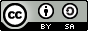 Anggota TubuhLingkup Gerak SendiLingkup Gerak SendiLingkup Gerak SendiAnggota TubuhGerakanPre-TestPost-TestPergelangan KakiDorso flexion dan Plantar flexionS: 20o -0o -10oS: 25o -0o -20oNyeriRabaNyeriRabaSarafNyeriRabaNyeriRaba-N-NAuriqularis Magnus-N-N-N-NRadialis-N-N-N-NRadial Cutaneus-N-N-N-TUlnaris-T-N-N-TPeroneus-T-N-N-TTibialis Posterior-T-NKeterangan:Keterangan:N = NormalN = NormalT = tebalT = tebalFACIALFACIALFACIALFACIALFACIAL55Menutup Mata (tingkat)5555Celah Kelopak Mata (mm)55ULNARULNARULNARULNARULNAR44Abd Jari Kelingking4444Abd Jari Telunjuk4444Posisi Intrinsik (4, 5)0044Posisi Intrinsik (2, 3)44MEDIANMEDIANMEDIANMEDIANMEDIAN55Abd Ibu Jari5544Opposisi Ibu Jari44RADIALRADIALRADIALRADIALRADIAL55Ext. Pergelangan Tangan44COMMON PERONEALCOMMON PERONEALCOMMON PERONEALCOMMON PERONEALCOMMON PERONEAL44Dorsi Flexion4544Eversion45Pre-TestPre-TestPre-TestPre-TestPost-TestPost-TestPost-TestPost-TestTelapak TanganTelapak TanganTelapak KakiTelapak KakiTelapak TanganTelapak TanganTelapak KakiTelapak KakiKananKiriKananKiriKananKiriKananKiriTidak terdapat mati rasaTidak terdapat mati rasaTerdapat mati rasa di beberapa bagianTerdapat mati rasa di beberapa bagianTidak terdapat mati rasaTidak terdapat mati rasaTerdapat mati rasa di beberapa bagianTidak terdapat mati rasaPre-TestPre-TestPost-TestPost-TestTanganKakiTanganKakiTidak Terdapat XerosisTerdapat Xerosis Pada Kaki KiriTidak Terdapat XerosisTerdapat Xerosis Pada Kaki KiriAnggota TubuhTingkat XerosisTingkat XerosisTingkat XerosisAnggota TubuhKarakteristik PenilaianPre-TestPost-TestPergelangan KakiXerosis41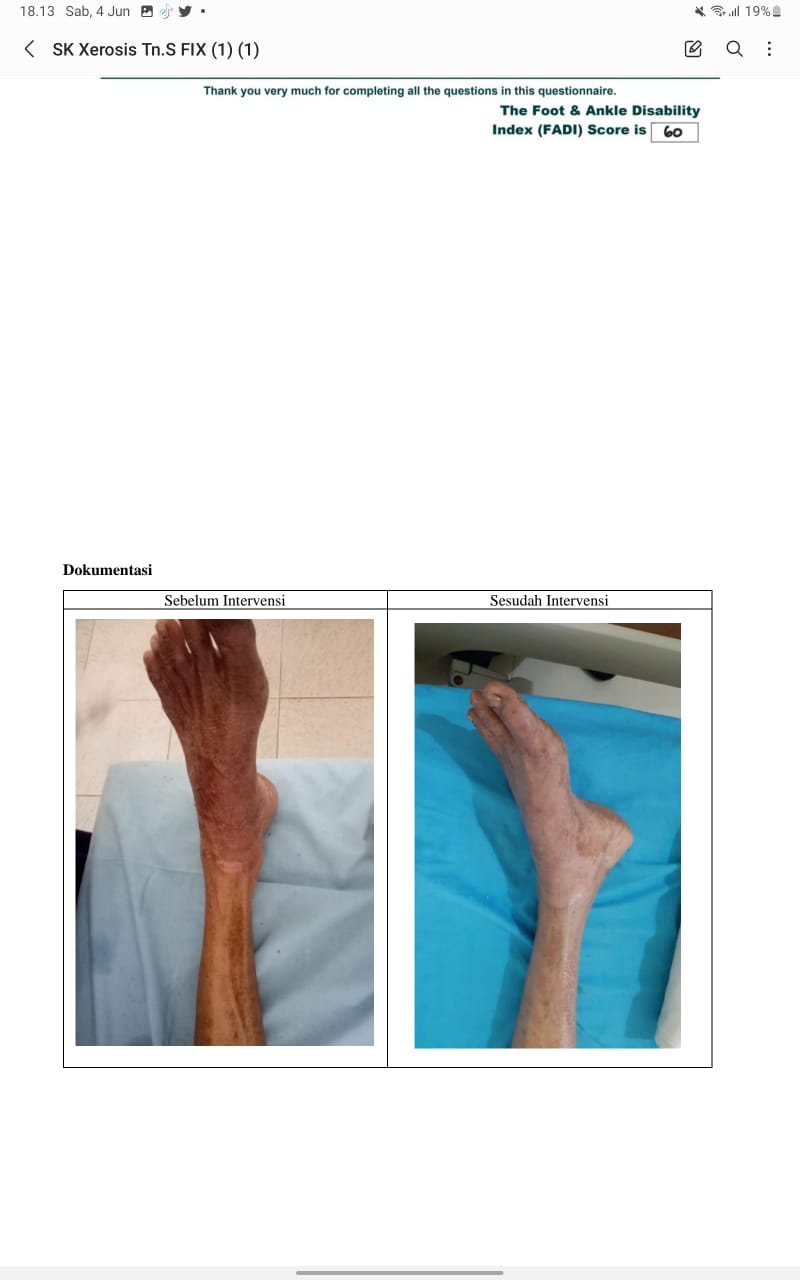 (a) sebelum treatment (b) setelah treatment Gambar 1Gambar 1